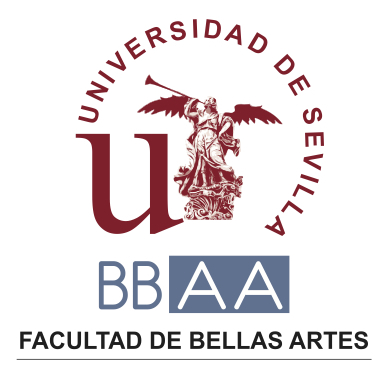 PLAZAS DISPONIBLES- SOLICITUD AMPLIACIÓN DE MATRICULA CURSO 2016-17 GRADO EN CONSERVACIÓN Y RESTAURACIÓN DE BIENES CULTURALES PLAZAS DISPONIBLES- SOLICITUD AMPLIACIÓN DE MATRICULA CURSO 2016-17 GRADO EN CONSERVACIÓN Y RESTAURACIÓN DE BIENES CULTURALES CURSOASIGNATURAGRUPONº PLAZASPROFESOR1ºFUNDAMENTOS DE ESCULTURA II 41BELEN LEON DEL RIO1ºFUNDAMENTOS DE ESCULTURA II 55BELEN LEON DEL RIO1ºFUNDAMENTOS DE ESCULTURA II 66RAQUEL BARRIONUEVO PEREZ1ºFUNDAMENTOS DE PINTURA II11M. CARMEN CANO JIMENEZ1ºFUNDAMENTOS DE PINTURA II55INMACULADA RODRIGUEZ CUNILL1ºFUNDAMENTOS DE PINTURA II65FRANCISCO SANCHEZ CONCHA1ºFUNDAMENTOS DEL DIBUJO II31M. CARMEN BORRAS1ºFUNDAMENTOS DEL DIBUJO II55ANDRÉS NARANJO1ºFUNDAMENTOS DEL DIBUJO II64DIEGO BLAZQUEZ1ºTEORÍA E HISTORIA DEL ARTE II23ROCIO PLAZA ORELLANA1ºTEORÍA E HISTORIA DEL ARTE II41JUAN MARIA VELEZ1ºTEORÍA E HISTORIA DEL ARTE II53MANUEL ANTONIO RAMOS1ºTEORÍA E HISTORIA DEL ARTE II62MANUEL ANTONIO RAMOS2ºFACTORES DEL DETERIORO Y PROCESOS DE ALTERACIÓN26ELENA VAZQUEZ2ºINTERVENCIÓN EN ESCULTURA  I26DAVID ARQUILLO 2ºINTERVENCIÓN EN PINTURA I26JUAN ABAD2ºPROCESOS CONSTRUCTIVOS DE REVESTIMIENTOS ARQUITECTÓNICOS25ROSALIA MARTIN- BEATRIZ PRADOS2ºTEORÍA E HISTORIA DE LA CONSERVACIÓN Y RESTAURACIÓN23Mº DOLORES RUIZ DE CANALCURSOASIGNATURAGRUPONº PLAZASPROFESOR3º CIENCIAS APLICADAS II	27JULIO ROMERO3º CONSERVACION PREVENTIVA28JULIO ROMERO3º INTERVENCIÓN EN ARTE CONTEMPORÁNEO I12M DOLORES ZAMBRANA3º INTERVENCIÓN EN ARTE CONTEMPORÁNEO I211M DOLORES ZAMBRANA3º INTERVENCIÓN EN REVESTIMIENTOS ARQUITECNÓNICOS I16MARINA MERCADO3º INTERVENCIÓN EN REVESTIMIENTOS ARQUITECNÓNICOS I211MARINA MERCADO3º VALORACIÓN Y PERITAJE 26Mº FERNANDA MORON4ºEDUCACIÓN Y PATRIMONIO114SERGIO VILLALVA4ºGESTION Y DIFUSIÓN DEL PATRIMONIO114JUAN M. VELEZ4ºINTERVENCION EN PIEDRA110BEATRIZ PRADOS4ºLEGISLACION DEL PATRIMONIO15M. DOLORES RUIZ DE LA CANAL4ºLEGISLACION DEL PATRIMONIO29JUAN M. VELEZ